Present:Catherine Dreesbach*Sam Shoemaker*James Humphrey*Brad Atkinson*Scott Shields*Jess Kindler*Jami Dwyer*Thomas CammChris RoosSamuel Tachie-MensonBob WashnockEorn O’neillSteve KralJoe DriscollBill WarfieldRick SiegristEbrahim TarshiziMichael ArmstrongMadan SinghShaun GraberDaniel RosenbachWill WilkinsonRobert SchaferLeigh FreemanBrad AtkinsonRosa RojasLia WalkerCory SmithRahul TharejaTamara DiedrichBrad DunnClaudio CossioGreg Sutton*EXECUTIVE COMMITTEE MEMBERSMeeting MinutesCall to Order – Sam Shoemaker, 9:01 AMWelcome/Safety Share (Sam Shoemaker)Safety committee only has 13 members, good way to get involved.Introduction of Special Guests and Incoming Secretary (Sam Shoemaker)Shaun Graber incoming secretary, Will Wilkinson Jackling award recipient, Bill Warfield, Steve Kral SME M&E Division liaison.  Approval of Mid-Year Minutes (Executive Committee)Review of minutes- motion to accept minutes by Brad Atkinson, seconded by Jim Humphrey.Update on 2016 Annual Meeting (Jess Kindler)Most ambitious program to date with 300+ papers submitted, 198 papers to be presented in 33 sessions. Need to survey membership for technical session expectations. Accolades from SME staff for smoothness of this years’ program submissions.Update on 2017 Annual Meeting (Jamie Dwyer)2017 meeting to be held in Denver Colorado. Three of the four PAMS identified already.Tom Camm requests potential to have PowerPoint presentations available from technical sessions. Jim Humphrey discussed programming initiatives for upcoming year. Improve quality and work on management of programs to increase quality and not quantity of session papers. Will implement survey to determine expectations of members. Also will implement mechanism for paper review. Divisional coordination needs work. Session Chair training management needs to be reviewed and development.Presidents Moment – Steve Gardner, Dave Kanagy, Tim ArnoldSteve Gardner-Tough year in Mining Industry. On track for a good year though in SME. Initiatives continuing over the course of multiple years. Fellowships and grants, Health and safety,Mining sustainabilityLocal section connection to the SME Head office. SME analyzing value delivered to members. Also working to improve perceptions of mining industry, Global outreach, international SME development. Communications improvements.Boy Scouts program tremendously successful. Have expanded to Girl Scouts and FFA.Tim Arnold (President elect) – PHD Fellowship work continues. Foundation raising money and SME helping.  Health and Safety Division has 13 members. Guide for local sections needs revision. Administrative subcommittee for information repository.  Community among local sections proposed for 15K membership.Comments – Bob Washnock recommends social media rather than printed publications for improving perception of mining industry.Warfield complimented SME for various Youtube videos developed this year.Atkins – discussed Colorado initiative “You can’t trust who you don’t know”Membership Review (Jim Humphrey)2014 – 5,951 members, 2015 a 5.5% drop, overall SME membership declines by about 2%Financials (Sam Shoemaker)General Fund Net gain $~3200 increaseScholarship fund ~$20k increase ($257k-$275k)Kindler, what is the bad debt expense of $1500Potentially non-collection of Hitachi commitmentNeed to add to handbook formula for determination of total amount of cash to be donated. May be able to increase the number of scholarship donations. Dickerson increased $100.Flighter dropped ~$200Potter dropped ~$500M&E Division having a very strong year.Awards (Sam Shoemaker)2015-2016 Award RecipientsAt the Mining & Exploration Division’s 2016 Annual Luncheon, the following awards will be presented:Ben F. Dickerson, III Award to Raja UpadhyayDistinguished Service Award to Steve HolmesDaniel C. Jackling Award to William WilkinsonOutstanding Young Professional Award to Jamie Torske Robert Peele Memorial Award to Russell SheetsWilliam Lawrence Saunders Gold Medal to Ronald ParrattProgram Area Manager Award to Jeffrey Cornoyer, Gregory Sutton, Matt Blattman, and Michael ArmstrongDivision Past Chair Award to Samuel ShoemakerScholarships (Cat Dreesbach)2015-2016 Scholarship Recipients The Mining & Exploration Division will present the following scholarships at its 2016 Division Luncheon:Mining & Exploration Division ScholarshipsJay Schafler, Missouri University of Science and TechnologyLaura Steeves, University of KentuckyJoe Waite, Colorado School of MinesEugene Pfleider Memorial Scholarship (Mining & Exploration Division)Katherine Burke, Missouri University of Science and TechnologySteven C. Potter Scholarship (Mining & Exploration Division)Halley Keevil, Colorado School of MinesHenry DeWitt Smith Scholarship (AIME/Mining & Exploration Division)Chelsea Pomeroy, Colorado School of MinesStewart R. Wallace Memorial ScholarshipMicah Claypoole, University of Nevada-RenoIssues with the scholarship system (Cat Dreesbach)Number of applicants required splitting up of the submissions. Reviewers do not see all essays.  New system is not working as well as expected.  Filtering issues exist. Non ABET certified applicants received. Issues with coding on new software system.  Question –Member needed clarification of time requirements, scholarships are American biased, for example ABET and GPA requirements.Action Item – Need to have international requirements reevaluated. Jim Humphrey will communicate directly with the Scholarship committee as this is not a Divisional, rather a strategic SME issue.Document issues with Scholarship selection and process (Sam Shoemaker, Cat Dreesbach, Scott Shields) and deliver to Steve.By-Law and Handbook update (Sam Shoemaker)Minor edits still needed for handbook, however the M&E Handbook is ready for peer review.  Two major changes in by-laws, structure of award committees to include at large members, renamed positions in the division to update to new structure.Motion to form an ad-hoc committee to finish handbook and get it posted to the M&E website by Cat Dreesbach, Brad Atkinson seconded, unanimously approved.Will Wilkinson, Sam Shoemaker, Bill Warfield, and Bob Washnock volunteered for the committee.2016 Luncheon and Auction (Sam Shoemaker/Bob Washnock/Steve Kral)Luncheon is Wednesday the 24th of February at noon. Will Wilkinson to give the Jackling Lecture.Auction has had good sponsorship for donations.  Estate items from Milt Ward have been donated to the auction this year.  Bob needs some volunteers for assistance during the Luncheon.Rock in the Box Update (Bob Washnock)Would like to have scholarship winners announced in the Rock in the Box rather than in a separate article. Steve Kral will get back to Bob on this.Always looking for additional articles.  Please submit to Bob.Global Mining Standards and Guidelines Group (Joe Driscoll)Joe expressed concerns of M&E approving of Global Standards.  Suggest continue working with the group however have asked for removal of SME Logos from the document. Sam reminded that the M&E division has recommended the discontinuation of funding from SME of the GMSG.Health & Safety Committee Update (Bob Washnock)The SME Board of Directors has requested assistance in helping reach goal of membership recruitment.SME Updates (Steve Kral)AMS system and website, has started a bit rocky but is getting better. Website integration could have used better training, however, from a staff position it is quite useful.  By-law changes will be reported through new web-based system.  Other BusinessSam Shoemaker recommended Young Leader involvement in the M&E Division and proposes YL’s need to find sponsors or mentors on the Executive Committee.  They should come to the meetings and become involved through programming first.  All executive committee members have served as PAM’s previously.Mike Armstrong discussed possibility for webinar opportunities. Potentially missing out on a revenue stream for the M&E division.Young Leaders subcommittee and ambassador program for the Sudan chapters.  Proposed Student chapters and young leader collaboration was also discussed.Mid-Year Executive Committee meetings to be held in Las Vegas during the SME mid-year meeting on September 29 and 30th.  This year it will be held at Ceaser’s Palace in Las Vegas Nevada.Motion to adjourn by Jamie Dwyer, seconded by Jim Humphrey.  Meeting was adjourned by Sam Shoemaker at 11:35 am.  The next general meeting 0f the M&E Executive Committee will be held at the SME Mid-Year meeting in Las Vegas, Nevada.Minutes submitted by:		Scott ShieldsReviewed and approved by:	Sam Shoemaker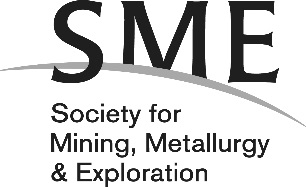 Mining & Exploration Division Executive Committee2016 Annual ConferenceSunday, February 21, 20169:00 a.m - 12:00 p.m.Sheraton Grand PhoenixMeeting Room: Maryvale B